Контролна листа: КОМУНАЛНЕ ДЕЛАТНОСТИ – УРЕЂЕЊЕ ИЗЛОГАДатум попуњавања Контролне листе: ____________________      НАДЗИРАНИ СУБЈЕКТ						       ИНСПЕКТОР__________________________	          (М.П.)                      ___________________________Ознака: КЛ КОИ 1.11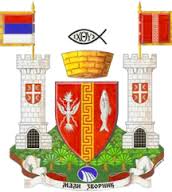 Република СрбијаОПШТИНА МАЛИ ЗВОРНИКОпштинска управаОдељење за привреду, урбанизам и инспекцијске пословеКомунална инспекцијаРепублика СрбијаОПШТИНА МАЛИ ЗВОРНИКОпштинска управаОдељење за привреду, урбанизам и инспекцијске пословеКомунална инспекција1. ИДЕНТИФИКАЦИОНИ ПОДАЦИ1. ИДЕНТИФИКАЦИОНИ ПОДАЦИПОДАЦИ О ПРАВНОМ ЛИЦУ / ПРЕДУЗЕТНИКУ / ФИЗИЧКОМ ЛИЦУПОДАЦИ О ПРАВНОМ ЛИЦУ / ПРЕДУЗЕТНИКУ / ФИЗИЧКОМ ЛИЦУНазив правног лица / предузетника / име и презиме физичког лицаПИБМатични бројЈМБГе-mail2. УРЕЂЕЊЕ ИЗЛОГА2. УРЕЂЕЊЕ ИЗЛОГА2. УРЕЂЕЊЕ ИЗЛОГА1. Да ли је излог технички и естетски обликован и одговарајуће осветљен у складу са изгледом зграде и околине?  да    2 не    0 да    2 не    02. Да ли је излог квалитетно осветљен за све време када је укључена јавна расвета? да    2 не    0 да    2 не    03. Да ли се стакла и оквири на излозима редовно чисте и одржавају. (напукло или поломљено стакло се обавезно замењује, прегореле сијалице замењују, поправља фарба оквира ако је оштећена)? да    2 не    0 да    2 не    04. Да ли је роба изложена у излогу уредна и чиста, без видљивих трагова прашине и прљавштине? да    2 не    0 да    2 не    05. Да ли је полица за излагање робе постављена тако да не омета редовно чишћење и одржавање стакла излога? да    2 не    0 да    2 не    06. Да ли је максимална висина полице у излогу 210 cm? да    2 не    0 да    2 не    07. Да ли су заштитне решетке на излозима у исправном и чистом стању? да    2 не    0 да    2 не    08. Да ли су натпис, лого фирме и сви други знаци на стаклу излога оштећени, упрљани, неуредни, одлепљени и сл? да    0 не    2 да    0 не    29. Да ли се власник, односно корисник пословног простора у чијем се пословном простору не обавља делатност стара о уредном и чистом стању излога? да    2 не    0 да    2 не    010. Да ли је у пословном простору који се не користи целокупна површину излога покривена једнобојним папиром?	 да    2 не    0 да    2 не    011. Да ли се у излогу држи амбалажа и складишти роба? да    0 не    2 да    0 не    212. Да ли је роба изложена изван излога, односно пословног простора? да    0 не    2 да    0 не    213. Да ли је роба постављена тако да додирује стакло излога? да    0 не    2 да    0 не    214. Да ли су рекламне плакате, огласи и друга обавештења грађана излепљена на стакло излога? да    0 не    2 да    0 не    215. Да ли је у излогу изложена роба, полице, сталци за излагање, лутке  и др. који су оштећени, поломљени или избледели од сунца? да    0 не    2 да    0 не    2Напомена:Напомена:Напомена:Максималан број бодова: 30Максималан број бодова: 30Утврђени број бодова: _______ТАБЕЛА ЗА УТВРЂИВАЊЕ СТЕПЕНА РИЗИКАТАБЕЛА ЗА УТВРЂИВАЊЕ СТЕПЕНА РИЗИКАСТЕПЕН РИЗИКАРАСПОН БРОЈА БОДОВАнезнатан28 - 30низак25 - 27средњи22 - 24висок19 - 21критичан0 - 18